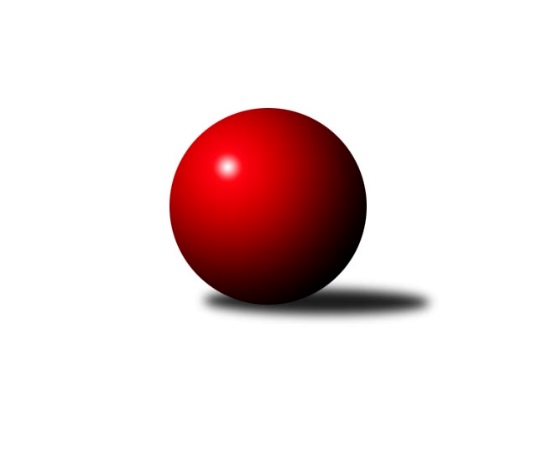 Č.5Ročník 2019/2020	12.10.2019Nejlepšího výkonu v tomto kole: 3425 dosáhlo družstvo: TJ Slovan Kamenice nad Lipou2. KLM B 2019/2020Výsledky 5. kolaSouhrnný přehled výsledků:TJ Sokol Husovice B	- KK Blansko 	3:5	3346:3360	11.0:13.0	12.10.TJ Sokol Vracov	- HKK Olomouc	3:5	3300:3387	11.5:12.5	12.10.VKK Vsetín 	- KC Zlín	7:1	3266:3139	15.5:8.5	12.10.TJ Horní Benešov A	- TJ Spartak Přerov	3:5	3292:3362	10.0:14.0	12.10.KK Mor.Slávia Brno	- SK Kuželky Dubňany 	5:3	3163:3046	14.5:9.5	12.10.TJ Slovan Kamenice nad Lipou	- TJ Start Rychnov n. Kn.	5.5:2.5	3425:3337	13.0:11.0	12.10.Tabulka družstev:	1.	TJ Spartak Přerov	5	5	0	0	32.0 : 8.0 	72.5 : 47.5 	 3459	10	2.	KK Blansko	5	4	0	1	25.0 : 15.0 	68.0 : 52.0 	 3390	8	3.	HKK Olomouc	5	3	0	2	23.0 : 17.0 	62.0 : 58.0 	 3253	6	4.	KC Zlín	5	3	0	2	22.0 : 18.0 	60.5 : 59.5 	 3199	6	5.	VKK Vsetín	5	3	0	2	22.0 : 18.0 	59.0 : 61.0 	 3293	6	6.	TJ Slovan Kamenice nad Lipou	5	3	0	2	16.5 : 23.5 	59.5 : 60.5 	 3341	6	7.	TJ Sokol Husovice B	5	2	0	3	22.0 : 18.0 	69.0 : 51.0 	 3312	4	8.	TJ Start Rychnov n. Kn.	5	2	0	3	21.0 : 19.0 	72.0 : 48.0 	 3351	4	9.	TJ Sokol Vracov	5	2	0	3	18.0 : 22.0 	50.0 : 70.0 	 3220	4	10.	KK Mor.Slávia Brno	5	2	0	3	16.0 : 24.0 	53.0 : 67.0 	 3280	4	11.	SK Kuželky Dubňany	5	1	0	4	11.5 : 28.5 	44.0 : 76.0 	 2961	2	12.	TJ Horní Benešov A	5	0	0	5	11.0 : 29.0 	50.5 : 69.5 	 3255	0Podrobné výsledky kola:	 TJ Sokol Husovice B	3346	3:5	3360	KK Blansko 	Tomáš Žižlavský	137 	 151 	 151 	155	594 	 2:2 	 579 	 151	136 	 155	137	Petr Benedikt	Jakub Hnát	159 	 145 	 149 	120	573 	 3:1 	 557 	 144	136 	 141	136	Jakub Flek	Jan Machálek st.	131 	 145 	 119 	132	527 	 0:4 	 556 	 143	150 	 129	134	Roman Porubský	Jaromír Šula	146 	 134 	 137 	121	538 	 1:3 	 557 	 157	131 	 140	129	Martin Procházka	Jiří Radil	128 	 145 	 163 	148	584 	 3:1 	 562 	 141	144 	 150	127	Petr Sehnal	David Plšek	134 	 124 	 132 	140	530 	 2:2 	 549 	 150	147 	 120	132	Petr Havířrozhodčí: vedoucí družstevNejlepší výkon utkání: 594 - Tomáš Žižlavský	 TJ Sokol Vracov	3300	3:5	3387	HKK Olomouc	Aleš Gaspar	143 	 143 	 112 	118	516 	 1.5:2.5 	 583 	 143	140 	 157	143	Michal Albrecht	Pavel Polanský ml.	173 	 143 	 127 	169	612 	 3:1 	 543 	 137	135 	 129	142	Jaromír Hendrych	Petr Polanský	130 	 145 	 139 	144	558 	 3:1 	 551 	 127	141 	 139	144	Břetislav Sobota	Tomáš Sasín *1	122 	 113 	 110 	139	484 	 0:4 	 583 	 139	152 	 151	141	Milan Sekanina	Tomáš Gaspar	149 	 147 	 117 	141	554 	 1:3 	 572 	 116	157 	 149	150	Kamil Bartoš	Jan Tužil	137 	 151 	 148 	140	576 	 3:1 	 555 	 128	127 	 146	154	Jiří Baslarrozhodčí: Daněček J., Nejedlík V.střídání: *1 od 55. hodu Richard JuříkNejlepší výkon utkání: 612 - Pavel Polanský ml.	 VKK Vsetín 	3266	7:1	3139	KC Zlín	Libor Vančura	115 	 134 	 121 	125	495 	 1:3 	 551 	 155	118 	 135	143	Radek Janás	Daniel Bělíček	127 	 156 	 155 	123	561 	 3:1 	 508 	 130	128 	 130	120	Bronislav Fojtík	Tomáš Novosad	114 	 124 	 130 	151	519 	 3:1 	 515 	 122	120 	 128	145	Petr Mňačko	Milan Bělíček	138 	 132 	 139 	127	536 	 3:1 	 515 	 118	134 	 138	125	Radim Abrahám	Vlastimil Bělíček	148 	 159 	 148 	127	582 	 2.5:1.5 	 556 	 148	147 	 129	132	Karel Ivaniš	Tomáš Hambálek	123 	 148 	 165 	137	573 	 3:1 	 494 	 139	121 	 115	119	Lubomír Matějíčekrozhodčí: Alena HolubováNejlepší výkon utkání: 582 - Vlastimil Bělíček	 TJ Horní Benešov A	3292	3:5	3362	TJ Spartak Přerov	Jiří Hendrych	154 	 145 	 139 	146	584 	 2:2 	 562 	 140	119 	 152	151	Milan Kanda	Kamil Kubeša	156 	 148 	 157 	148	609 	 4:0 	 522 	 142	116 	 130	134	Zdeněk Macháček	Petr Rak *1	132 	 112 	 135 	125	504 	 0:4 	 586 	 151	148 	 152	135	Jiří Divila	Martin Bilíček	145 	 126 	 118 	119	508 	 1:3 	 556 	 144	142 	 130	140	Petr Pavelka	Miroslav Petřek ml.	139 	 132 	 130 	138	539 	 0:4 	 596 	 156	138 	 151	151	Michal Pytlík	Vladislav Pečinka	140 	 129 	 140 	139	548 	 3:1 	 540 	 139	143 	 123	135	Jakub Plebanrozhodčí: Dostál Michaelstřídání: *1 od 61. hodu Zdeněk ČernýNejlepší výkon utkání: 609 - Kamil Kubeša	 KK Mor.Slávia Brno	3163	5:3	3046	SK Kuželky Dubňany 	Miroslav Milan	129 	 151 	 132 	150	562 	 4:0 	 481 	 113	142 	 112	114	Marek Dostal	Radim Herůfek	127 	 127 	 123 	128	505 	 1:3 	 515 	 133	124 	 127	131	Rostislav Rybárský	Pavel Košťál	139 	 139 	 139 	138	555 	 3.5:0.5 	 503 	 126	129 	 139	109	František Fialka	Stanislav Novák	126 	 136 	 108 	126	496 	 1:3 	 515 	 133	137 	 126	119	Michal Zelený	Ivo Hostinský	135 	 129 	 127 	138	529 	 3:1 	 509 	 133	136 	 124	116	Antonín Kratochvíla	Pavel Antoš	134 	 139 	 129 	114	516 	 2:2 	 523 	 141	121 	 125	136	Roman Janásrozhodčí: Pavel Antoš st.Nejlepší výkon utkání: 562 - Miroslav Milan	 TJ Slovan Kamenice nad Lipou	3425	5.5:2.5	3337	TJ Start Rychnov n. Kn.	Jakub Ouhel	136 	 163 	 161 	150	610 	 3:1 	 544 	 114	128 	 148	154	Jaroslav Šmejda	Lukáš Dúška	134 	 162 	 143 	150	589 	 4:0 	 527 	 127	142 	 116	142	Dalibor Ksandr	Karel Dúška	138 	 138 	 134 	154	564 	 1:3 	 571 	 153	142 	 137	139	Roman Kindl	David Dúška	155 	 129 	 134 	131	549 	 2:2 	 549 	 140	136 	 130	143	Jakub Seniura	Pavel Ježek	133 	 134 	 137 	126	530 	 1:3 	 569 	 135	164 	 127	143	Martin Čihák	Petr Šindelář	145 	 141 	 149 	148	583 	 2:2 	 577 	 141	157 	 150	129	David Urbánekrozhodčí: Pavel ŠindelářNejlepší výkon utkání: 610 - Jakub OuhelPořadí jednotlivců:	jméno hráče	družstvo	celkem	plné	dorážka	chyby	poměr kuž.	Maximum	1.	Vlastimil Bělíček 	VKK Vsetín 	613.33	384.2	229.2	1.3	3/3	(664)	2.	Michal Pytlík 	TJ Spartak Přerov	603.88	385.9	218.0	1.1	4/4	(628)	3.	Jakub Flek 	KK Blansko 	601.63	385.3	216.4	2.9	4/4	(633)	4.	David Urbánek 	TJ Start Rychnov n. Kn.	591.00	389.4	201.6	3.8	3/3	(640)	5.	Jakub Hnát 	TJ Sokol Husovice B	578.88	379.8	199.1	4.9	4/4	(602)	6.	Petr Pavelka 	TJ Spartak Přerov	578.75	394.1	184.6	4.0	4/4	(600)	7.	Jiří Divila 	TJ Spartak Přerov	574.38	380.4	194.0	4.4	4/4	(592)	8.	Pavel Ježek 	TJ Slovan Kamenice nad Lipou	573.11	379.2	193.9	3.7	3/3	(625)	9.	Michal Albrecht 	HKK Olomouc	572.75	373.3	199.5	2.0	4/4	(585)	10.	Roman Kindl 	TJ Start Rychnov n. Kn.	570.33	372.0	198.3	5.0	3/3	(590)	11.	Karel Dúška 	TJ Slovan Kamenice nad Lipou	570.25	388.8	181.5	3.3	2/3	(583)	12.	Jakub Pleban 	TJ Spartak Přerov	569.50	377.8	191.8	3.8	4/4	(595)	13.	Jiří Hendrych 	TJ Horní Benešov A	569.00	379.0	190.0	5.0	3/3	(593)	14.	Lukáš Dúška 	TJ Slovan Kamenice nad Lipou	566.22	374.6	191.7	4.2	3/3	(644)	15.	Pavel Košťál 	KK Mor.Slávia Brno	566.11	363.3	202.8	3.3	3/3	(604)	16.	Petr Sehnal 	KK Blansko 	561.88	372.0	189.9	4.8	4/4	(583)	17.	Milan Kanda 	TJ Spartak Přerov	561.50	369.7	191.8	4.3	3/4	(575)	18.	Petr Benedikt 	KK Blansko 	561.00	375.3	185.8	7.3	4/4	(579)	19.	Jaromír Šula 	TJ Sokol Husovice B	560.63	370.8	189.9	2.4	4/4	(589)	20.	David Matlach 	KC Zlín	560.50	375.3	185.3	2.0	2/3	(566)	21.	Jakub Ouhel 	TJ Slovan Kamenice nad Lipou	558.78	369.1	189.7	1.4	3/3	(610)	22.	Libor Vančura 	VKK Vsetín 	558.33	365.9	192.4	4.7	3/3	(592)	23.	Tomáš Hambálek 	VKK Vsetín 	557.00	358.3	198.7	4.5	2/3	(573)	24.	Miroslav Milan 	KK Mor.Slávia Brno	556.83	364.7	192.2	4.0	2/3	(572)	25.	Vladislav Pečinka 	TJ Horní Benešov A	555.17	374.2	181.0	4.3	3/3	(584)	26.	Kamil Kubeša 	TJ Horní Benešov A	554.78	364.0	190.8	2.6	3/3	(609)	27.	Martin Čihák 	TJ Start Rychnov n. Kn.	554.67	373.3	181.3	3.3	3/3	(569)	28.	Petr Havíř 	KK Blansko 	554.38	369.5	184.9	6.3	4/4	(600)	29.	Jiří Radil 	TJ Sokol Husovice B	554.33	376.7	177.7	3.8	3/4	(596)	30.	Pavel Antoš 	KK Mor.Slávia Brno	554.11	368.3	185.8	4.3	3/3	(584)	31.	Roman Flek 	KK Blansko 	553.50	366.5	187.0	4.8	3/4	(599)	32.	Jiří Baslar 	HKK Olomouc	553.00	367.3	185.7	5.7	3/4	(602)	33.	David Dúška 	TJ Slovan Kamenice nad Lipou	552.89	375.9	177.0	4.9	3/3	(563)	34.	Tomáš Žižlavský 	TJ Sokol Husovice B	552.17	360.3	191.8	3.5	3/4	(609)	35.	Tomáš Polášek 	KC Zlín	551.50	363.5	188.0	5.0	2/3	(572)	36.	Dalibor Ksandr 	TJ Start Rychnov n. Kn.	551.33	368.8	182.5	5.8	3/3	(571)	37.	Daniel Bělíček 	VKK Vsetín 	551.17	377.2	174.0	9.2	2/3	(567)	38.	Kamil Bartoš 	HKK Olomouc	550.75	369.5	181.3	3.5	4/4	(572)	39.	Petr Šindelář 	TJ Slovan Kamenice nad Lipou	549.78	383.3	166.4	5.9	3/3	(583)	40.	Pavel Polanský  ml.	TJ Sokol Vracov	549.75	380.1	169.6	4.8	4/4	(612)	41.	Jakub Seniura 	TJ Start Rychnov n. Kn.	548.67	364.3	184.3	6.7	3/3	(600)	42.	Ivo Hostinský 	KK Mor.Slávia Brno	545.67	375.7	170.0	5.0	3/3	(563)	43.	Jan Tužil 	TJ Sokol Vracov	542.00	375.8	166.3	4.9	4/4	(576)	44.	Karel Ivaniš 	KC Zlín	539.83	363.2	176.7	5.8	3/3	(559)	45.	Radim Abrahám 	KC Zlín	539.50	361.5	178.0	3.3	3/3	(556)	46.	Tomáš Sasín 	TJ Sokol Vracov	539.00	371.7	167.3	8.7	3/4	(568)	47.	Břetislav Sobota 	HKK Olomouc	537.63	355.4	182.3	5.5	4/4	(565)	48.	Petr Polanský 	TJ Sokol Vracov	535.63	364.1	171.5	5.4	4/4	(562)	49.	David Plšek 	TJ Sokol Husovice B	535.63	366.5	169.1	5.8	4/4	(563)	50.	Miroslav Petřek  ml.	TJ Horní Benešov A	535.00	364.8	170.2	5.7	3/3	(550)	51.	Milan Sekanina 	HKK Olomouc	534.50	359.5	175.0	6.3	4/4	(583)	52.	Stanislav Novák 	KK Mor.Slávia Brno	534.11	359.7	174.4	7.3	3/3	(555)	53.	Jaroslav Šmejda 	TJ Start Rychnov n. Kn.	532.33	362.3	170.0	6.3	3/3	(546)	54.	Bronislav Fojtík 	KC Zlín	532.33	363.3	169.0	3.5	3/3	(579)	55.	Jaromír Hendrych 	HKK Olomouc	527.00	355.4	171.6	5.1	4/4	(594)	56.	Milan Klika 	KK Mor.Slávia Brno	526.75	345.8	181.0	3.5	2/3	(540)	57.	Tomáš Novosad 	VKK Vsetín 	526.11	356.0	170.1	4.7	3/3	(570)	58.	Jaroslav Fojtů 	VKK Vsetín 	524.50	367.5	157.0	9.5	2/3	(544)	59.	Radek Janás 	KC Zlín	524.33	362.7	161.7	6.0	3/3	(551)	60.	Milan Bělíček 	VKK Vsetín 	522.83	360.5	162.3	8.0	3/3	(545)	61.	Lubomír Matějíček 	KC Zlín	522.83	350.3	172.5	4.2	2/3	(586)	62.	Vlastimil Skopalík 	TJ Horní Benešov A	522.33	364.7	157.7	10.3	3/3	(534)	63.	Martin Bilíček 	TJ Horní Benešov A	521.11	347.9	173.2	6.7	3/3	(538)	64.	Roman Janás 	SK Kuželky Dubňany 	520.38	362.4	158.0	6.0	4/4	(533)	65.	Radim Herůfek 	KK Mor.Slávia Brno	520.00	368.0	152.0	9.8	2/3	(544)	66.	Tomáš Gaspar 	TJ Sokol Vracov	516.17	351.5	164.7	7.3	3/4	(554)	67.	Antonín Kratochvíla 	SK Kuželky Dubňany 	516.00	357.0	159.0	7.0	3/4	(573)	68.	Marek Dostal 	SK Kuželky Dubňany 	507.13	341.0	166.1	5.1	4/4	(549)	69.	Jan Machálek  st.	TJ Sokol Husovice B	504.67	352.7	152.0	11.5	3/4	(527)	70.	Rostislav Rybárský 	SK Kuželky Dubňany 	504.00	339.3	164.7	7.3	3/4	(515)		Tomáš Válka 	TJ Sokol Husovice B	627.00	411.0	216.0	1.0	1/4	(627)		Vojtěch Šípek 	TJ Start Rychnov n. Kn.	608.50	382.5	226.0	0.5	1/3	(612)		Jakub Fabík 	TJ Spartak Přerov	606.00	413.0	193.0	1.0	1/4	(606)		Petr Vácha 	TJ Spartak Přerov	578.00	378.3	199.8	5.5	2/4	(586)		Jan Ševela 	KK Blansko 	570.00	389.0	181.0	4.5	2/4	(572)		František Svoboda 	TJ Sokol Vracov	569.00	351.0	218.0	4.0	1/4	(569)		Roman Porubský 	KK Blansko 	557.50	360.5	197.0	2.5	2/4	(559)		Martin Procházka 	KK Blansko 	557.00	365.0	192.0	2.0	1/4	(557)		Ladislav Urbánek 	TJ Start Rychnov n. Kn.	553.50	368.5	185.0	13.0	1/3	(564)		Marian Hošek 	HKK Olomouc	552.50	386.5	166.0	5.0	1/4	(599)		Václav Kratochvíla 	SK Kuželky Dubňany 	544.75	365.0	179.8	4.8	2/4	(550)		Radim Meluzín 	TJ Sokol Husovice B	543.00	370.0	173.0	10.0	2/4	(587)		Zdeněk Macháček 	TJ Spartak Přerov	541.00	371.0	170.0	3.5	2/4	(560)		Martin Bílek 	TJ Sokol Vracov	541.00	374.0	167.0	7.0	1/4	(541)		Aleš Gaspar 	TJ Sokol Vracov	537.50	352.8	184.8	10.0	2/4	(552)		Otakar Lukáč 	KK Blansko 	537.00	347.0	190.0	1.0	1/4	(537)		Michal Zelený 	SK Kuželky Dubňany 	529.50	355.5	174.0	3.5	2/4	(544)		Jindřich Kolařík 	KC Zlín	527.50	356.0	171.5	6.5	1/3	(532)		Petr Mňačko 	KC Zlín	515.00	351.0	164.0	5.0	1/3	(515)		Miroslav Málek 	KC Zlín	513.00	373.5	139.5	5.0	1/3	(515)		František Fialka 	SK Kuželky Dubňany 	503.00	352.0	151.0	4.0	1/4	(503)		Václav Benada 	SK Kuželky Dubňany 	502.25	344.8	157.5	8.3	2/4	(557)		Petr Dvořáček 	VKK Vsetín 	498.00	364.0	134.0	10.0	1/3	(498)		Pavel Antoš 	SK Kuželky Dubňany 	491.00	334.0	157.0	9.0	1/4	(491)		Filip Dratva 	SK Kuželky Dubňany 	490.00	336.0	154.0	10.0	1/4	(490)Sportovně technické informace:Starty náhradníků:registrační číslo	jméno a příjmení 	datum startu 	družstvo	číslo startu19246	Petr Mňačko	12.10.2019	KC Zlín	1x8063	František Fialka	12.10.2019	SK Kuželky Dubňany 	4x16813	Martin Čihák	12.10.2019	TJ Start Rychnov n. Kn.	3x7972	Richard Juřík	12.10.2019	TJ Sokol Vracov	1x10473	Zdeněk Černý	12.10.2019	TJ Horní Benešov A	1x
Hráči dopsaní na soupisku:registrační číslo	jméno a příjmení 	datum startu 	družstvo	16593	Martin Procházka	12.10.2019	KK Blansko 	Program dalšího kola:6. kolo19.10.2019	so	9:00	TJ Spartak Přerov - TJ Sokol Vracov	19.10.2019	so	10:00	HKK Olomouc - TJ Sokol Husovice B	19.10.2019	so	10:00	TJ Start Rychnov n. Kn. - VKK Vsetín 	19.10.2019	so	10:00	SK Kuželky Dubňany  - KK Blansko 	19.10.2019	so	14:00	KK Mor.Slávia Brno - TJ Slovan Kamenice nad Lipou	19.10.2019	so	15:30	KC Zlín - TJ Horní Benešov A	Nejlepší šestka kola - absolutněNejlepší šestka kola - absolutněNejlepší šestka kola - absolutněNejlepší šestka kola - absolutněNejlepší šestka kola - dle průměru kuželenNejlepší šestka kola - dle průměru kuželenNejlepší šestka kola - dle průměru kuželenNejlepší šestka kola - dle průměru kuželenNejlepší šestka kola - dle průměru kuželenPočetJménoNázev týmuVýkonPočetJménoNázev týmuPrůměr (%)Výkon1xPavel Polanský ml.Vracov6121xKamil KubešaHorní Benešov A111.256091xJakub OuhelKamenice n. L.6101xPavel Polanský ml.Vracov109.756121xKamil KubešaHorní Benešov A6094xMichal PytlíkPřerov108.875964xMichal PytlíkPřerov5964xVlastimil BělíčekVsetín108.735822xTomáš ŽižlavskýHusovice B5941xJakub OuhelKamenice n. L.108.066102xLukáš DúškaKamenice n. L.5891xTomáš HambálekVsetín107.05573